CWE Cocktail Party and Cocktail CompetitionSponsor Opportunities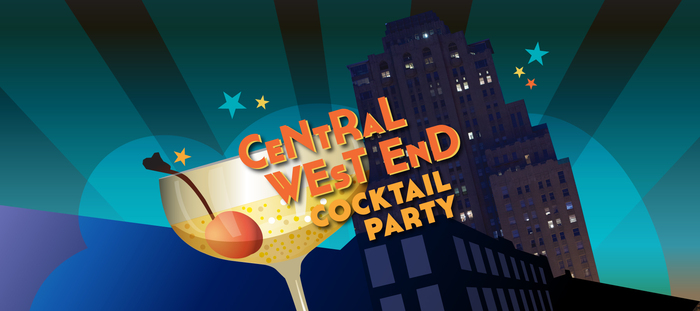 The Central West End Cocktail Party - Celebrating the home of the 1st cocktail party in history!  The CWE Cocktail Party and Cocktail Competition will take place on June 9th, 2018 5:00 pm– 10:00 pm.  The event will take place along Euclid between Maryland and McPherson and will feature cocktails, food, live music, dancing, street performers and a cocktail competition.  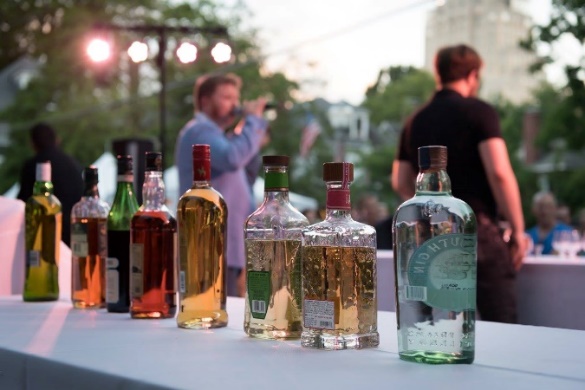 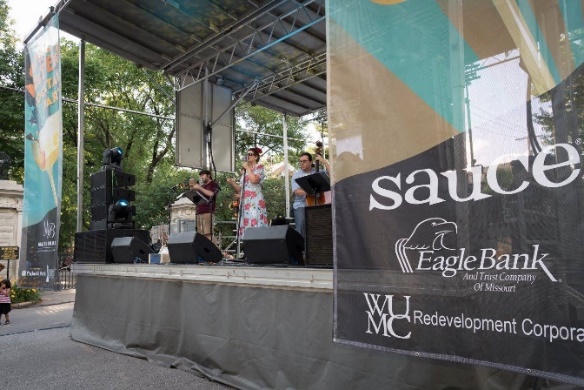 Sponsorship opportunities include: Sponsoring the event, sponsoring an element of the event and selling food and/or beverages. Sponsorships may be crafted for each sponsor to maximize the benefit on both parties.  Presenting Sponsor - $6,000Premium placement of Logo on the Main Stage and Competition Stage. Speaking opportunity at the event and any cocktail competition events leading up to the main event. Opportunity to judge the cocktail competitionOpportunity to incorporate products into the event (when appropriate)Premium logo placement on the CWEScene.com website, poster, flyer and bannersLogo placement on all print advertising (Billboard, Print)Logo included in event e-blast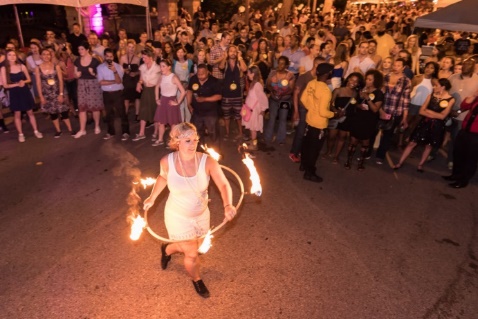 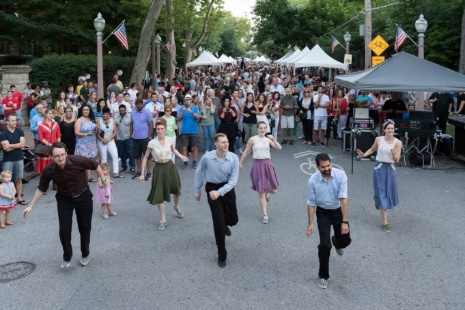 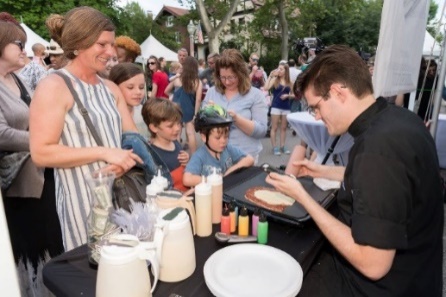 CWE Cocktail Cup Sponsor $4,000Logo included on 2500 CWE cocktail cups used at all cocktail party vending boothsLogo placement on website, poster, flyer and main stage bannersSponsor recognition during the event Logo included in event e-blastPhoto Booth Sponsor $4,000 Logo included on photos taken in the photo booth and given to attendees (photos are free of charge to all attendees)Logo placement on website, poster, flyer and main stage bannersLogo included in event e-blast10 x 10 space next to the photo booth at the eventEntertainment Sponsor - $2,500Logo placement on website, poster, flyer and main stage bannersSpeaking opportunity at the event and opportunity to introduce the main stage performances Logo included in event e-blast & recognition on social media10 x 10 space at the event to promote your businessFamily Area Sponsor - $2,500Logo placement on all posters, flyers, website and main stage banners Signage recognition in Children’s AreaLogo in included in event e-blast and recognition on social media10 x 10 space at the event to promote your businessCommunity Partner - $1500Logo placement on all posters, flyers, website and main stage banners Logo included in event e-blast & recognition on social media	Supporting Sponsors - $500Logo placement on posters, flyers and websiteCWE Cocktail Party and Cocktail Competition2018 Sponsor Confirmation FormCompany: ______________________________________________________Contact Name: __________________________________________________Address: _______________________________________________________Phone: ________________________________________________________Email: _______________________________________________________________ Yes! I would like to Sponsor the CWE Cocktail PartySponsor Level: _________________________________________________An invoice will be sent via email to the email address provided above.  Checks should be payable to the CWE Business Community Improvement District. Sponsors logos will appear on marketing pieces as defined in the sponsor packet.  Please send your logo to Kate.haher@cwenorthcid.com.   High resolution EPS files of a transparent and color logo are required.Please contact Kate Haher, Executive Director, CWE Business Community Improvement District with any questions.  314-305-4012